                  TRIVIS  –  Střední  škola veřejnoprávní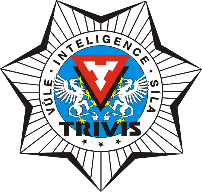                                                Ústí nad Labem, s.r.o.                                                                                               Máchova 1376 / 3, 400 03 Ústí nad LabemŠkola je zapsána v obchodním rejstříku vedeném                                                 tel / fax :  472 777 094, mobil : 724 829 246Krajským soudem v Ústí nad Labem,                                                                                     e-mail : usti@trivis.cz,  www.trivisusti.czoddíl C, vložka 12884.                                                                                                            IČO: 251 0 9 189              IZO: 110 018 095ÚSTNÍ MATURITNÍ ZKOUŠKA Z ČJL A CJŽáci posledního ročníku vzdělávání ve školním roce 2020/2021 přihlášení k maturitní zkoušce v jarním zkušebním termínu nemusí konat ústní zkoušku z českého jazyka a literatury a z cizího jazyka, pokud si jej zvolil ve společné části.Žáci se ale mohou rozhodnout, že tyto zkoušky vykonají.Pokud se žák rozhodne zkoušku konat, písemně o tom informuje ředitelku školy, a to nejpozději do 30.4. 2021. Toto sdělení se stane součástí maturitní dokumentace.Pokud se bude jednat o dobrovolnou ÚMZ z ČJL, tak termín odevzdání žákovského seznamu literárních děl se posouvá do 30.4. 2021.